ФЕДЕРАЛЬНОЕ АГЕНТСТВО ЖЕЛЕЗНОДОРОЖНОГО ТРАНСПОРТА Федеральное государственное бюджетное образовательное учреждение высшего образования«Петербургский государственный университет путей сообщения Императора Александра I»(ФГБОУ ВО ПГУПС)Кафедра «Менеджмент и маркетинг»ПРОГРАММАпрактики«ПРЕДДИПЛОМНАЯ ПРАКТИКА» (Б2.П.2)для направления38.03.02 «Менеджмент» по профилю «Управление человеческими ресурсами» Форма обучения – очнаяСанкт-Петербург2019ЛИСТ СОГЛАСОВАНИЙПрограмма рассмотрена и обсуждена на заседании кафедры«Менеджмент и маркетинг»Протокол № 5 от «25» января 2019 г.1. Вид практики, способы и формы ее проведенияПрограмма составлена в соответствии с ФГОС ВО, утвержденным «12» января 2016 г., приказ № 7 по направлению 38.03.02 «Менеджмент», по производственной практике «Преддипломная практика».Вид практики – производственная преддипломная практика  в соответствии с учебным планом подготовки бакалавра. Тип практики - практика по получению профессиональных умений и опыта профессиональной деятельности.Способы проведения практики – стационарная/выездная.Форма проведения: практика проводится дискретно по периодам проведения практик – путем чередования в календарном учебном графике периодов учебного времени для проведения практик с периодами учебного времени для проведения теоретических занятий.Преддипломная практика может проводиться в структурных подразделениях университетского комплекса соответствующих направлению подготовки, на базовых предприятиях или на предприятиях, по заявкам которых выполняются выпускные квалификационные работы.Задачей преддипломной практики является обобщение, систематизация и совершенствование знаний и умений обучающихся по будущей профессии, подготовка материалов к выпускной квалификационной работе.Преддипломная практика проводится для выполнения выпускной квалификационной работы и является обязательной.2. Перечень планируемых результатов обучения при прохождении практики, соотнесенных с планируемыми результатами освоения основной профессиональной образовательной программыПланируемыми результатами прохождения практики является приобретение знаний, умений, навыков и/или опыта деятельности.В результате прохождения практики обучающийся должен:ЗНАТЬ:экономический механизм управления предприятием; организационную структуру и структуру управления предприятия;систему менеджмента качества предприятия;основные теории и концепции управления человеческими ресурсами;цели, задачи, принципы и методы работы с человеческими ресурсами;основные положения кадровой политики при управлении человеческими ресурсами;технологии по управлению человеческими ресурсами;основные положения  по заключению и расторжению трудового договора между работодателем и работником; методы оценки результативности труда работников.УМЕТЬ:применять на практике теоретические знания, полученные в университете при изучении базовой и вариативной части учебного плана;вести поиск, проводить анализ и использовать нормативные  и правовые документы  в своей профессиональной деятельности; решать стандартные задачи профессиональной деятельности на основе информационной и библиографической культуры с применением информационно-коммуникационных технологий и с учетом основных требований информационной безопасности; определять критерии набора и отбора персонала в организацию; организовывать работу по обучению персонала и проводить аттестацию работников;планировать деловую карьеру персонала и осуществлять управление кадровым резервом;использовать основные теорий мотивации, лидерство и власть для решения стратегических и оперативных управленческих задач, а также для организации групповой работы на основе знания процессов групповой динамики и принципов формирования команды, умение проводить аудит человеческих ресурсов и осуществлять диагностику организационной культуры;  разрешать конфликтны ситуаций при проектировании межличностных, групповых и организационных коммуникаций на основе современных технологий управления персоналом, в том числе в межкультурной среде; владеть  навыками стратегического анализа, разработки и осуществления стратегии организации, направленной на обеспечение конкурентоспособности;применять основные методы финансового менеджмента для оценки активов, управления оборотным капиталом, принятия инвестиционных решений, решений по финансированию, формированию дивидендной политики и структуры капитала, в том числе, при принятии решений, связанных с операциями на мировых рынках в условиях глобализации;анализировать взаимосвязи между функциональными стратегиями компаний с цель;организовать и поддерживать связи с деловыми партнерами, используя системы сбора необходимой информации для расширения внешних связей и обмена опытом при реализации проектов, направленных на развитие организации (предприятия, органа государственного или муниципального управления); ВЛАДЕТЬ:способностью находить организационно-управленческие решения и готовностью нести за них ответственность с позиций социальной значимости принимаемых решений; способностью  проектировать организационные структуры, участвовать в разработке стратегий управления человеческими ресурсами организаций, планировать и осуществлять мероприятия, распределять и делегировать полномочия с учетом личной ответственности за осуществляемые мероприятия;навыками по разработке стратегического, тактического  и оперативного планов службы управления персоналом;навыками разработки программы  адаптации,  принятых работников;навыками составления финансовой отчетности с учетом последствий влияния различных методов и способов финансового учета на финансовые результаты деятельности организации на основе использования современных методов обработки деловой информации и корпоративных информационных систем;методами принятия решений в управлении операционной (производственной) деятельностью организаций;способностью участвовать в управлении проектом, программой внедрения технологических и продуктовых инноваций или программой организационных изменений; навыками поэтапного контроля реализации бизнес-планов и условий заключаемых соглашений, договоров и контрактов, умение координировать деятельность исполнителей с помощью методического инструментария реализации управленческих решений в области функционального менеджмента для достижения высокой согласованности при выполнении конкретных проектов и работ;навыками документального оформления решений в управлении операционной (производственной) деятельности организаций при внедрении технологических, продуктовых инноваций или организационных изменений;способностью оценивать воздействие макроэкономической среды на функционирование организаций и органов государственного и муниципального управления, выявлять и анализировать рыночные и специфические риски, а также анализировать поведение потребителей экономических благ и формирование спроса на основе знания экономических основ поведения организаций, структур рынков и конкурентной среды отрасли; навыками количественного и качественного анализа информации при принятии управленческих решений, построения экономических, финансовых и организационно-управленческих моделей путем их адаптации к конкретным задачам управления;       навыками анализа информации о функционировании системы внутреннего документооборота организации, ведения баз данных по различным показателям и формирования информационного обеспечения участников организационных проектов;умением моделировать бизнес-процессы и использовать методы реорганизации бизнес-процессов в практической деятельности организаций;умением применять основные принципы и стандарты финансовогоучета для формирования учетной политики и финансовой отчетности организации, навыков управления затратами и принятия решений на основе данных управленческого учета;умением проводить анализ рыночных и специфических рисков дляпринятия управленческих решений, в том числе при принятии решений об инвестировании и финансировании;навыками оценки инвестиционных проектов, финансового планирования и прогнозирования с учетом роли финансовых рынков и институтов;способностью оценивать экономические и социальные условия осуществления предпринимательской деятельности, выявлять новые рыночные возможности и формировать новые бизнес-модели;навыками бизнес-планирования создания и развития новых организаций (направлений деятельности, продуктов;навыками координации предпринимательской деятельности в целях обеспечения согласованности выполнения бизнес-плана всеми участниками;навыками подготовки организационных и распорядительных документов, необходимых для создания новых предпринимательских структур.     ПРИОБРЕСТИ ОПЫТ:	организационно-управленческой деятельности;информационно-аналитической деятельности;предпринимательской деятельности.Приобретенные знания, умения, навыки и/или опыт деятельности, характеризующие формирование компетенций, осваиваемых при прохождении данной практики, позволяют решать профессиональные задачи, приведенные в соответствующем перечне по видам профессиональной деятельности в п. 2.4 общей характеристики основной профессиональной образовательной программы (ОПОП). Прохождение практики направлено на формирование следующих общепрофессиональных компетенций (ОПК): владение навыками поиска, анализа и использования нормативных и правовых документов в своей профессиональной деятельности (ОПК-1);способностью находить организационно-управленческие решения и готовностью нести за них ответственность с позиций социальной значимости принимаемых решений (ОПК-2);способностью проектировать организационные структуры, участвовать в разработке стратегий управления человеческими ресурсами организаций, планировать и осуществлять мероприятия, распределять и делегировать полномочия с учетом личной ответственности за осуществляемые мероприятия (ОПК-3);владение навыками составления финансовой отчетности с учетом последствий влияния различных методов и способов финансового учета на финансовые результаты деятельности организации на основе использования современных методов обработки деловой информации и корпоративных информационных систем (ОПК-5);владение методами принятия решений в управлении операционной (производственной) деятельностью организаций (ОПК-6);способностью решать стандартные задачи профессиональной деятельности на основе информационной и библиографической культуры с применением информационно-коммуникационных технологий и с учетом основных требований информационной безопасности (ОПК-7).Прохождение практики направлено на формирование следующих профессиональных компетенций (ПК), соответствующих видам профессиональной деятельности, на которые ориентирована программа бакалавриата: организационно-управленческая деятельностьвладением навыками использования основных теорий мотивации, лидерства и власти для решения стратегических и оперативных управленческих задач, а также для организации групповой работы на основе знания процессов групповой динамики и принципов формирования команды, умение проводить аудит человеческих ресурсов и осуществлять диагностику организационной культуры (ПК-1);владением различными способами разрешения конфликтных ситуаций при проектировании межличностных, групповых и организационных коммуникаций на основе современных технологий управления персоналом, в том числе в межкультурной среде (ПК-2);владением навыками стратегического анализа, разработки и осуществления стратегии организации, направленной на обеспечение конкурентоспособности (ПК-3);умением применять основные методы финансового менеджмента для оценки активов, управления оборотным капиталом, принятия инвестиционных решений, решений по финансированию, формированию дивидендной политики и структуры капитала, в том числе, при принятии решений, связанных с операциями на мировых рынках в условиях глобализации (ПК-4);способностью анализировать взаимосвязи между функциональными стратегиями компаний с целью подготовки сбалансированных управленческих решений (ПК-5);способностью участвовать в управлении проектом, программой внедрения технологических и продуктовых инноваций или программой организационных изменений (ПК-6);владением навыками поэтапного контроля реализации бизнес-планов и условий заключаемых соглашений, договоров и контрактов, умение координировать деятельность исполнителей с помощью методического инструментария реализации управленческих решений в области функционального менеджмента для достижения высокой согласованности при выполнении конкретных проектов и работ (ПК-7);владением навыками документального оформления решений в управлении операционной (производственной) деятельности организаций при внедрении технологических, продуктовых инноваций или организационных изменений (ПК-8);информационно-аналитическая деятельностьспособностью оценивать воздействие макроэкономической среды нафункционирование организаций и органов государственного и муниципального управления, выявлять и анализировать рыночные и специфические риски, а также анализировать поведение потребителей экономических благ и формирование спроса на основе знания экономических основ поведения организаций, структур рынков и конкурентной среды отрасли (ПК-9);умение организовать и поддерживать связи с деловыми партнерами, используя системы сбора необходимой информации для расширения внешних связей и обмена опытом при реализации проектов, направленных на развитие организации (предприятия, органа государственного или муниципального управления) (ПК-12);умением моделировать бизнес-процессы и использовать методыреорганизации бизнес-процессов в практической деятельности организаций (ПК-13);предпринимательская деятельностьумением применять основные принципы и стандарты финансовогоучета для формирования учетной политики и финансовой отчетности организации, навыков управления затратами и принятия решений на основе данных управленческого учета (ПК-14);умением проводить анализ рыночных и специфических рисков дляпринятия управленческих решений, в том числе при принятии решений об инвестировании и финансировании (ПК-15);владением навыками оценки инвестиционных проектов, финансового планирования и прогнозирования с учетом роли финансовых рынков и институтов (ПК-16);способностью оценивать экономические и социальные условия осуществления предпринимательской деятельности, выявлять новые рыночные возможности и формировать новые бизнес-модели (ПК-17);владение навыками бизнес-планирования создания и развития новых организаций (направлений деятельности, продуктов) (ПК-18);владением навыками координации предпринимательской деятельности в целях обеспечения согласованности выполнения бизнес-плана всеми участниками (ПК-19);владение навыками подготовки организационных и распорядительных документов, необходимых для создания новых предпринимательских структур (ПК-20).Область профессиональной деятельности обучающихся, прошедших данную практику, приведена в п. 2.1 общей характеристики ОПОП.Объекты профессиональной деятельности обучающихся, прошедших данную практику, приведены в п. 2.2 общей характеристики ОПОП.           3. Место практики в структуре основной профессиональной образовательной программыПрактика «Преддипломная практика» (Б2.П.2) относится к Блоку 2 «Практики»  и является обязательной.4. Объем практики и ее продолжительностьПрактика распределена в течение учебного семестра.Для очной формы обучения:5. Содержание практики 1 неделя: Знакомство со структурой предприятия и изучение локальных нормативных актов, определение рабочего места и руководителя практики от предприятия, подбор литературы по теме ВКР. Анализ и выбор методов решения поставленных задач.2 неделя:Организационно-экономическая характеристика объекта исследования, включая анализ количественных и качественных показателей деятельности.3 неделя:Подготовка теоретического раздела отчета по преддипломной практике.4 неделя: Подготовка практического раздела отчета по преддипломной практике. Оформление отчета по практике и подготовка к зачету.Весь период практики:Сбор фактических данных, необходимых для написания ВКР.Работа с монографиями, периодическими изданиями и электронными ресурсами.6. Формы отчетностиПо итогам практики обучающимся составляется отчет с учетом индивидуального задания, выданного руководителем практики от Университета.Структура отчета по практике представлена в фонде оценочных средств.После прибытия на предприятие и оформления направления на практику в отделе кадров (отделе управления персоналом), обучающийся направляет в электронном виде отсканированное направление на практику с отметкой о прибытии в адрес руководителя по практике кафедры, ответственной за организацию практики. После завершения практики, предприятие ставит отметку об убытии с практики в направлении на практику.Направление на практику с отметками предприятия о прибытии и убытии обучающегося на практику, сдается на кафедру, ответственную за организацию практики.7. Фонд оценочных средств для проведения промежуточной аттестации обучающихся по практикеФонд оценочных средств по практике является неотъемлемой частью программы практики и представлен отдельным документом, рассмотренным на заседании кафедры и утвержденным заведующим кафедрой.8. Перечень основной и дополнительной учебной литературы, нормативно-правовой документации и других изданий, необходимых для проведения практики8.1 Перечень основной учебной литературы, необходимой для прохождения практики1. Горленко О. А., Ерохин Д. В., Можаева Т. П. Управление персоналом 2-е изд., испр. и доп. Учебник. Брянск.   2019. - 249 с. ISBN: 978-5-534-00547-9 Режим доступа: https://biblio-online.ru/book/upravlenie-personalom-4372092. Одегов Ю. Г., Руденко Г. Г.  Управление персоналом 2-е изд., испр. и доп. Учебник  и практикум.  Москва).  2019. - 477 с. ISBN: 978-5-9916-8710-2. Режим доступа:  https://biblio-online.ru/book/upravlenie-personalom-431878Литвинюк А.А  Управление персоналом 2-е изд., испр. и доп. Учебник  и практикум.  Москва. 2019. - 498 с. ISBN: 978-5-9916-5550-7. Режим доступа: https://biblio-online.ru/book/upravlenie-personalom-431932Крикун, В. П. Конспект лекций по дисциплине: «Управление человеческими ресурсами» направление подготовки бакалавров  38.03.02, [Электронный ресурс] / В.П. Крикун. – СПб: ЭИОС ПГУПС, 2019. - 190 с. -  Режим доступа: http://sdo.pgups.ruЗакон РФ от 19 апреля . N 1032-1 "О занятости населения в Российской Федерации" (с изм. и доп.). Система ГАРАНТ. – Режим доступа: http://base.garant.ru/10164333/.Крикун, В. П. Управление персоналом:  учеб. пособие. Методические рекомендации по проведению практических занятий по дисциплине / В.П. Крикун. – СПб.: ПГУПС, 2009. - 100 с.Гукова, А.В. Управление предприятием: финансовые и инвестиционные решения. [Электронный ресурс] / А.В. Гукова, И.Д. Аникина, Р.С. Беков. — Электрон. дан. — М. : Финансы и статистика, 2014. — 184 с. — Режим доступа: http://e.lanbook.com/book/69138 — Загл. с экрана.. Илышева, Н.Н. Анализ финансовой отчетности [Электронный ресурс]: учебник / Н.Н. Илышева, С.И. Крылов. — Электрон. дан. — М. : Финансы и статистика, 2015. — 368 с. — Режим доступа: http://e.lanbook.com/books/element.php?pl1_id=65905 — Загл. с экрана8. Котлер, Ф. Маркетинг менеджмент. [Электронный ресурс]  14-е изд./Ф. Котлер, К.Л. Келлер  — Электронное издание — С-Пб. : Питер, 2014. – 800 с. – Режим доступа: http://books.ru/reading.php?productid=340124 — Загл. с экрана.9. Маркетинг-менеджмент : учебник и практикум для бакалавриата и магистратуры / И. В. Липсиц [и др.] ; под ред. И. В. Липсица, О. К. Ойнер. — М. : Издательство Юрайт, 2018. — 379 с. — (Серия : Бакалавр и магистр. Академический курс). — ISBN 978-5-534-01165-4. — Режим доступа : www.biblio-online.ru/book/961C3C1E-79C5-4949-95BC-5577C0F17C94.10. Менеджмент : учебник для прикладного бакалавриата / А. Л. Гапоненко [и др.] ; под общ. ред. А. Л. Гапоненко. — М. : Издательство Юрайт, 2018. — 398 с. — (Серия: Бакалавр. Прикладной курс). — ISBN 978-5-534-03650-3. — Режим доступа: www.biblio-online.ru/book/1E3DEA6A-69B6-49BE-8465-9E0758351292.11. Попов, С. А. Стратегический менеджмент: актуальный курс : учебник для бакалавриата и магистратуры / С. А. Попов. — М. : Издательство Юрайт, 2018. — 463 с. — (Серия: Бакалавр и магистр. Академический курс). — ISBN 978-5-9916-9774-3. — Режим доступа: www.biblio-online.ru/book/DBE70720-9A58-4122-88AE-AEAF1C2750AF.12. Румянцева, Е. Е. Финансовый менеджмент: учебник и практикум для бакалавриата и магистратуры / Е. Е. Румянцева. — М.: Издательство Юрайт, 2018. — 360 с. — (Серия: Бакалавр и магистр. Академический курс). — ISBN 978-5-534-00237-9. — Режим доступа: www.biblio-online.ru/book/8E26E177-498E-4F47-9B1F-859DB93BA375.13. Крикун, В. П.     Документационное обеспечение управления человеческими ресурсами [Текст]: учебное пособие / В. П. Крикун. - Санкт-Петербург : ФГБОУ ВО ПГУПС, 2018. - 47 с.: табл., ил. - Библиогр.: с. 46. - ISBN 978-5-7641-1247-314. Финансовый менеджмент: проблемы и решения в 2 ч. Часть 1: учебник для бакалавриата и магистратуры / А. З. Бобылева [и др.] ; под ред. А. З. Бобылевой. — 2-е изд., перераб. и доп. — М.: Издательство Юрайт, 2018. — 573 с. — (Серия: Бакалавр и магистр. Академический курс). — ISBN 978-5-534-02535-4. — Режим доступа: www.biblio-online.ru/book/CEF89CFB-936C-419F-BA9D-1E50C4562E63.8.2 Перечень дополнительной учебной литературы, необходимой для прохождения практики1. Крикун, В. П. Управление персоналом: учеб. пособие / В. П. Крикун, СПб.: ПГУПС,  2007.  189 с. 2. Давыдов С. С.     Экономика и управление трудовыми ресурсами на железнодорожном транспорте [Текст]: учебное пособие / С. С. Давыдов, Е. М. Волкова ; , ФГБОУ ВО ПГУПС. - Санкт-Петербург : ФГБОУ ВО ПГУПС, 2018. - 57 с. : ил., табл. - Библиогр.: с. 54. - ISBN 978-5-7641-167-4 : 186.79 р.8.3 Перечень нормативно-правовой документации, необходимой для прохождения практикиГражданский кодекс Российской Федерации (часть первая) от 30.11.1994 N 51-ФЗ. [Электронный ресурс] - Режим доступа: http://www.consultant.ru/document/cons_doc_LAW_5142/ — Загл. с экрана.Гражданский кодекс Российской Федерации (часть вторая) от 26.01.1996 N 14-ФЗ. [Электронный ресурс] - Режим доступа: http://www.consultant.ru/cons/cgi/online.cgi?req=doc;base=LAW;n=198256#0Трудовой кодекс Российской Федерации от 30.12.2001 N 197-ФЗ (ред. от 03.07.2016) [Электронный ресурс]  — Режим доступа: http://www.consultant.ru/cons/cgi/online.cgi?req=doc;base=LAW;n=201079#0 Трудовой Кодекс РФ с комментариями. – Режим доступа: http://www.consultant.ru/cons/cgi/online.cgi?req=doc;base=LAW;n=200979#0Закон РФ от 19 апреля . N 1032-1 "О занятости населения в Российской Федерации" (с изменениями и дополнениями). Система ГАРАНТ: http://base.garant.ru/10164333/. 8.4 Другие издания, необходимые для прохождения практики9. Перечень ресурсов информационно-телекоммуникационной сети «Интернет», необходимых для прохождения практикиКонсультант плюс. Правовой сервер [Электронный ресурс]. Режим доступа:  http://www.consultant.ru/, свободный. — Загл. с экрана.Министерство экономического развития Российской Федерации [Электронный ресурс]. Режим доступа: http://www.economy.gov.ru, свободный. — Загл. с экрана.Правительство Российской Федерации. Интернет-портал [Электронный ресурс]. Режим доступа: http://www.government.ru, свободный. — Загл. с экрана.Российская газета   - официальное издание для документов Правительства РФ [Электронный ресурс]. Режим доступа: http://www.rg.ru, свободный. — Загл. с экрана.Федеральная служба государственной статистики [Электронный ресурс]. Режим доступа:  http://www.gks.ru, свободный. — Загл. с экрана.Федеральная служба по труду и занятости (Роструд), http://www.rostrud.ru  Комитет по труду и занятости населения г. Санкт-Петербурга, http://rspb.ru/ —  Загл. с экрана.Журнал «Кадровое дело» [Электронный ресурс]. Режим доступа http://www.kdelo.ru/docs?from=rightcolumn2_block—  Загл. с экрана.Журнал «Кадровое делопроизводство» [Электронный ресурс]. Режим доступа ttp://alianskadrovic.ru/category/dokumentyi-po-kadrovomu-deloproizvod—  Загл. с экрана.Электронная библиотека онлайн «Единое окно к образовательным ресурсам» [Электронный ресурс]. Режим доступа: http://window.edu.ru, свободный. — Загл. с экрана.Электронная библиотека экономической и деловой литературы [Электронный ресурс]. Режим доступа: http://www.aup.ru/library/, свободный. — Загл. с экрана.Электронно-библиотечная система ibooks.ru [Электронный ресурс]. Режим доступа:  http://ibooks.ru/ — Загл. с экрана.Электронно-библиотечная система ЛАНЬ [Электронный ресурс]. Режим доступа:  https://e.lanbook.com/books — Загл. с экрана.Личный кабинет обучающегося  и электронная информационно-образовательная среда [Электронный ресурс]. Режим доступа:  http://sdo.pgups.ru (для доступа к полнотекстовым документам требуется авторизация).  10. Перечень информационных технологий, используемых при проведении практики, включая перечень программного обеспечения и информационных справочных системПеречень информационных технологий, используемых при осуществлении образовательного процесса по дисциплине:технические средства (компьютерная техника, наборы демонстрационного оборудования);методы обучения с использованием информационных технологий (демонстрация мультимедийных материалов);электронная информационно-образовательная среда Петербургского государственного университета путей сообщения Императора Александра I. Режим доступа:  http://sdo.pgups.ru; Интернет-сервисы и электронные ресурсы (поисковые системы, электронная почта, онлайн-энциклопедии и справочники, электронные учебные и учебно-методические материалы согласно п. 9 рабочей программы);ежегодно обновляемый необходимый комплект лицензионного программного обеспечения, установленного на технических средствах, размещенных в специальных помещениях и помещениях для самостоятельной работы:операционная система Windows;MS Office;Антивирус Касперский.11.  Описание материально-технической базы, необходимой для проведения практикиМатериально-техническая база обеспечивает проведение всех видов учебной работы по данному направлению и соответствует действующим санитарным и противопожарным нормам и правилам.Для проведения практики на предприятии требуется материально-техническая база реально действующей организации, включая используемые в управленческой деятельности прикладные информационные технологии.При проведении практики на кафедре «Менеджмент и маркетинг» используется материально-техническая база кафедры (компьютерные классы, оснащенные специальной мебелью и персональными компьютерами с возможностью подключения к сети «Интернет» и обеспечением доступа в электронную информационно-образовательную среду организации).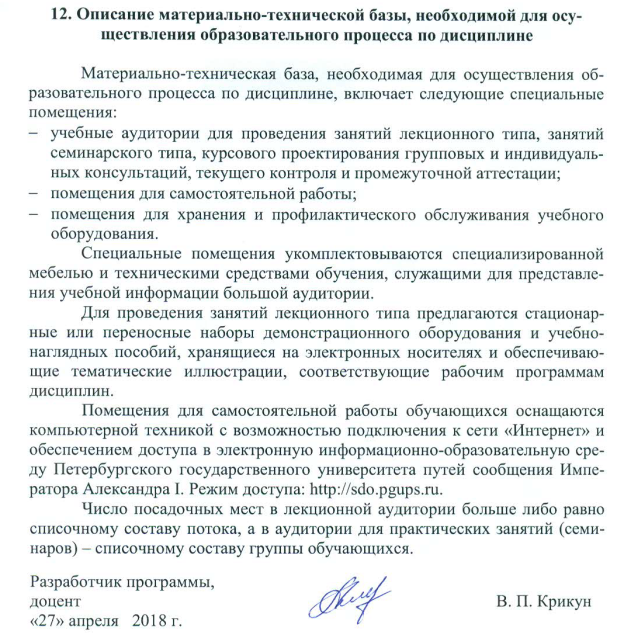 И.о. заведующего кафедрой 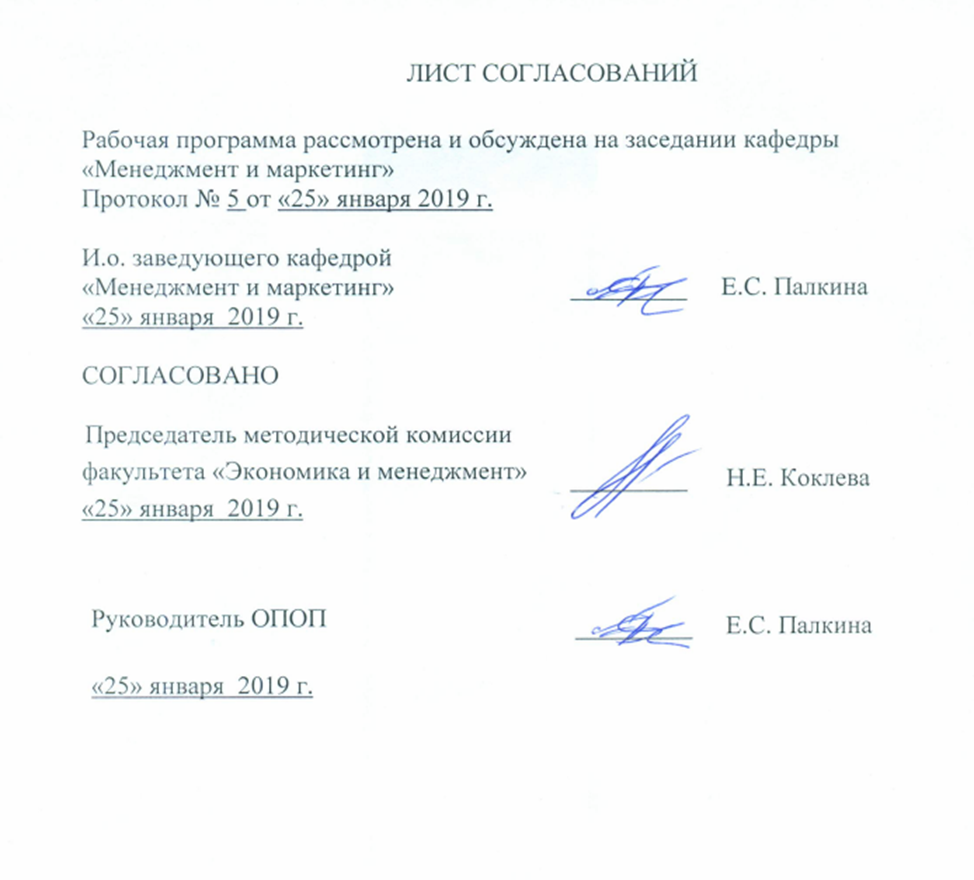 «Менеджмент и маркетинг» _________Е.С. Палкина«25» января  2019 г.СОГЛАСОВАНОСОГЛАСОВАНОПредседатель методической комиссии факультета «Экономика и менеджмент»Председатель методической комиссии факультета «Экономика и менеджмент»___________________________Н.Е. КоклеваН.Е. Коклева«25»  января  2019 г.«25»  января  2019 г.Руководитель ОПОПРуководитель ОПОПРуководитель ОПОП_________Е.С. ПалкинаЕ.С. ПалкинаЕ.С. Палкина«25» января  2019 г.«25» января  2019 г.«25» января  2019 г.Вид учебной работыВсего часовСеместрВид учебной работыВсего часов8Общая трудоемкость: час / з.е.756 / 21756 / 21Форма контроля знанийЗачетЗачетПродолжительность практики: недель1414Разработчик программыДоцент кафедры «Менеджмент и маркетинг»____________В. П. Крикун«25» января 2019 г.